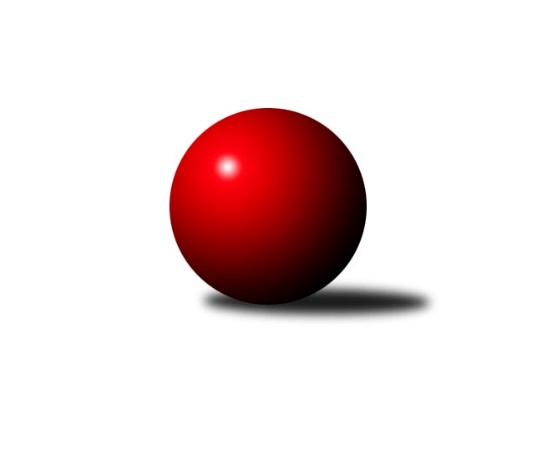 Č.5Ročník 2019/2020	16.7.2024 1. KLZ 2019/2020Statistika 5. kolaTabulka družstev:		družstvo	záp	výh	rem	proh	skore	sety	průměr	body	plné	dorážka	chyby	1.	KK Slavia Praha	5	5	0	0	33.0 : 7.0 	(79.0 : 41.0)	3400	10	2253	1148	24	2.	KK Slovan Rosice	4	4	0	0	24.0 : 8.0 	(59.5 : 36.5)	3324	8	2214	1110	21.5	3.	KC Zlín	5	3	1	1	23.0 : 17.0 	(61.0 : 59.0)	3224	7	2168	1056	38.6	4.	SKK Rokycany	6	3	1	2	24.0 : 24.0 	(65.5 : 78.5)	3303	7	2203	1101	27.3	5.	TJ Spartak Přerov	4	2	1	1	15.0 : 17.0 	(44.5 : 51.5)	3202	5	2159	1043	31.8	6.	SKK Náchod	5	2	1	2	20.0 : 20.0 	(60.5 : 59.5)	3244	5	2180	1064	32.4	7.	TJ Valašské Meziříčí	4	2	0	2	16.0 : 16.0 	(48.0 : 48.0)	3317	4	2256	1061	26.5	8.	TJ Sokol Duchcov	5	1	2	2	18.0 : 22.0 	(57.5 : 62.5)	3195	4	2146	1049	33.8	9.	KK Blansko	5	1	1	3	19.0 : 21.0 	(63.0 : 57.0)	3261	3	2188	1073	28.6	10.	KK PSJ Jihlava	5	1	1	3	17.0 : 23.0 	(54.0 : 66.0)	3229	3	2172	1057	38.4	11.	KK Zábřeh	5	1	0	4	15.0 : 25.0 	(57.5 : 62.5)	3132	2	2157	975	40.8	12.	KK Konstruktiva Praha	5	0	0	5	8.0 : 32.0 	(46.0 : 74.0)	3101	0	2137	964	42.6Tabulka doma:		družstvo	záp	výh	rem	proh	skore	sety	průměr	body	maximum	minimum	1.	KK Slavia Praha	3	3	0	0	20.0 : 4.0 	(49.5 : 22.5)	3446	6	3578	3306	2.	KC Zlín	3	2	1	0	17.0 : 7.0 	(41.0 : 31.0)	3084	5	3118	3056	3.	KK Slovan Rosice	2	2	0	0	13.0 : 3.0 	(31.5 : 16.5)	3431	4	3517	3345	4.	TJ Valašské Meziříčí	2	2	0	0	11.0 : 5.0 	(27.0 : 21.0)	3325	4	3332	3318	5.	SKK Rokycany	3	2	0	1	14.0 : 10.0 	(35.5 : 36.5)	3269	4	3413	3121	6.	SKK Náchod	2	1	1	0	10.0 : 6.0 	(25.5 : 22.5)	3287	3	3305	3268	7.	TJ Sokol Duchcov	3	1	1	1	12.0 : 12.0 	(36.5 : 35.5)	3294	3	3316	3254	8.	KK Blansko	2	1	0	1	11.0 : 5.0 	(30.0 : 18.0)	3322	2	3406	3238	9.	KK PSJ Jihlava	2	1	0	1	9.0 : 7.0 	(24.0 : 24.0)	3177	2	3231	3122	10.	KK Zábřeh	3	1	0	2	10.0 : 14.0 	(36.5 : 35.5)	3196	2	3251	3154	11.	TJ Spartak Přerov	2	0	1	1	5.0 : 11.0 	(19.5 : 28.5)	3259	1	3344	3174	12.	KK Konstruktiva Praha	2	0	0	2	4.0 : 12.0 	(20.0 : 28.0)	3138	0	3160	3115Tabulka venku:		družstvo	záp	výh	rem	proh	skore	sety	průměr	body	maximum	minimum	1.	KK Slavia Praha	2	2	0	0	13.0 : 3.0 	(29.5 : 18.5)	3378	4	3432	3323	2.	KK Slovan Rosice	2	2	0	0	11.0 : 5.0 	(28.0 : 20.0)	3271	4	3295	3246	3.	TJ Spartak Přerov	2	2	0	0	10.0 : 6.0 	(25.0 : 23.0)	3174	4	3194	3154	4.	SKK Rokycany	3	1	1	1	10.0 : 14.0 	(30.0 : 42.0)	3315	3	3367	3235	5.	KC Zlín	2	1	0	1	6.0 : 10.0 	(20.0 : 28.0)	3294	2	3357	3231	6.	SKK Náchod	3	1	0	2	10.0 : 14.0 	(35.0 : 37.0)	3229	2	3254	3204	7.	TJ Sokol Duchcov	2	0	1	1	6.0 : 10.0 	(21.0 : 27.0)	3145	1	3231	3059	8.	KK Blansko	3	0	1	2	8.0 : 16.0 	(33.0 : 39.0)	3240	1	3325	3145	9.	KK PSJ Jihlava	3	0	1	2	8.0 : 16.0 	(30.0 : 42.0)	3246	1	3314	3171	10.	TJ Valašské Meziříčí	2	0	0	2	5.0 : 11.0 	(21.0 : 27.0)	3313	0	3373	3253	11.	KK Zábřeh	2	0	0	2	5.0 : 11.0 	(21.0 : 27.0)	3100	0	3204	2995	12.	KK Konstruktiva Praha	3	0	0	3	4.0 : 20.0 	(26.0 : 46.0)	3088	0	3276	2897Tabulka podzimní části:		družstvo	záp	výh	rem	proh	skore	sety	průměr	body	doma	venku	1.	KK Slavia Praha	5	5	0	0	33.0 : 7.0 	(79.0 : 41.0)	3400	10 	3 	0 	0 	2 	0 	0	2.	KK Slovan Rosice	4	4	0	0	24.0 : 8.0 	(59.5 : 36.5)	3324	8 	2 	0 	0 	2 	0 	0	3.	KC Zlín	5	3	1	1	23.0 : 17.0 	(61.0 : 59.0)	3224	7 	2 	1 	0 	1 	0 	1	4.	SKK Rokycany	6	3	1	2	24.0 : 24.0 	(65.5 : 78.5)	3303	7 	2 	0 	1 	1 	1 	1	5.	TJ Spartak Přerov	4	2	1	1	15.0 : 17.0 	(44.5 : 51.5)	3202	5 	0 	1 	1 	2 	0 	0	6.	SKK Náchod	5	2	1	2	20.0 : 20.0 	(60.5 : 59.5)	3244	5 	1 	1 	0 	1 	0 	2	7.	TJ Valašské Meziříčí	4	2	0	2	16.0 : 16.0 	(48.0 : 48.0)	3317	4 	2 	0 	0 	0 	0 	2	8.	TJ Sokol Duchcov	5	1	2	2	18.0 : 22.0 	(57.5 : 62.5)	3195	4 	1 	1 	1 	0 	1 	1	9.	KK Blansko	5	1	1	3	19.0 : 21.0 	(63.0 : 57.0)	3261	3 	1 	0 	1 	0 	1 	2	10.	KK PSJ Jihlava	5	1	1	3	17.0 : 23.0 	(54.0 : 66.0)	3229	3 	1 	0 	1 	0 	1 	2	11.	KK Zábřeh	5	1	0	4	15.0 : 25.0 	(57.5 : 62.5)	3132	2 	1 	0 	2 	0 	0 	2	12.	KK Konstruktiva Praha	5	0	0	5	8.0 : 32.0 	(46.0 : 74.0)	3101	0 	0 	0 	2 	0 	0 	3Tabulka jarní části:		družstvo	záp	výh	rem	proh	skore	sety	průměr	body	doma	venku	1.	TJ Sokol Duchcov	0	0	0	0	0.0 : 0.0 	(0.0 : 0.0)	0	0 	0 	0 	0 	0 	0 	0 	2.	KK Zábřeh	0	0	0	0	0.0 : 0.0 	(0.0 : 0.0)	0	0 	0 	0 	0 	0 	0 	0 	3.	TJ Spartak Přerov	0	0	0	0	0.0 : 0.0 	(0.0 : 0.0)	0	0 	0 	0 	0 	0 	0 	0 	4.	SKK Rokycany	0	0	0	0	0.0 : 0.0 	(0.0 : 0.0)	0	0 	0 	0 	0 	0 	0 	0 	5.	SKK Náchod	0	0	0	0	0.0 : 0.0 	(0.0 : 0.0)	0	0 	0 	0 	0 	0 	0 	0 	6.	KK Slavia Praha	0	0	0	0	0.0 : 0.0 	(0.0 : 0.0)	0	0 	0 	0 	0 	0 	0 	0 	7.	KC Zlín	0	0	0	0	0.0 : 0.0 	(0.0 : 0.0)	0	0 	0 	0 	0 	0 	0 	0 	8.	TJ Valašské Meziříčí	0	0	0	0	0.0 : 0.0 	(0.0 : 0.0)	0	0 	0 	0 	0 	0 	0 	0 	9.	KK PSJ Jihlava	0	0	0	0	0.0 : 0.0 	(0.0 : 0.0)	0	0 	0 	0 	0 	0 	0 	0 	10.	KK Konstruktiva Praha	0	0	0	0	0.0 : 0.0 	(0.0 : 0.0)	0	0 	0 	0 	0 	0 	0 	0 	11.	KK Slovan Rosice	0	0	0	0	0.0 : 0.0 	(0.0 : 0.0)	0	0 	0 	0 	0 	0 	0 	0 	12.	KK Blansko	0	0	0	0	0.0 : 0.0 	(0.0 : 0.0)	0	0 	0 	0 	0 	0 	0 	0 Zisk bodů pro družstvo:		jméno hráče	družstvo	body	zápasy	v %	dílčí body	sety	v %	1.	Lenka Kalová st.	KK Blansko  	5	/	5	(100%)	17.5	/	20	(88%)	2.	Olga Hejhalová 	KK Slavia Praha 	5	/	5	(100%)	17	/	20	(85%)	3.	Simona Koutníková 	TJ Sokol Duchcov 	5	/	5	(100%)	16	/	20	(80%)	4.	Natálie Topičová 	KK Slovan Rosice 	4	/	4	(100%)	14	/	16	(88%)	5.	Martina Hrdinová 	SKK Náchod 	4	/	5	(80%)	16	/	20	(80%)	6.	Jana Braunová 	KK PSJ Jihlava 	4	/	5	(80%)	13	/	20	(65%)	7.	Šárka Marková 	KK Slavia Praha 	4	/	5	(80%)	13	/	20	(65%)	8.	Michaela Provazníková 	SKK Rokycany 	4	/	6	(67%)	15	/	24	(63%)	9.	Lucie Nevřivová 	KK Blansko  	3	/	3	(100%)	11	/	12	(92%)	10.	Marcela Balvínová 	KK Zábřeh 	3	/	3	(100%)	9	/	12	(75%)	11.	Petra Šustková 	KC Zlín 	3	/	3	(100%)	7.5	/	12	(63%)	12.	Andrea Axmanová 	KK Slovan Rosice 	3	/	4	(75%)	12	/	16	(75%)	13.	Ivana Marančáková 	TJ Valašské Meziříčí 	3	/	4	(75%)	12	/	16	(75%)	14.	Vladimíra Malinská 	KK Slavia Praha 	3	/	4	(75%)	12	/	16	(75%)	15.	Lucie Vaverková 	KK Slovan Rosice 	3	/	4	(75%)	11	/	16	(69%)	16.	Zuzana Machalová 	TJ Spartak Přerov 	3	/	4	(75%)	10.5	/	16	(66%)	17.	Helena Gruszková 	KK Slavia Praha 	3	/	4	(75%)	10	/	16	(63%)	18.	Michaela Matlachová 	KC Zlín 	3	/	4	(75%)	9.5	/	16	(59%)	19.	Ivana Kaanová 	KK Slavia Praha 	3	/	4	(75%)	8	/	16	(50%)	20.	Adéla Pechová 	TJ Sokol Duchcov 	3	/	5	(60%)	13	/	20	(65%)	21.	Vlasta Kohoutová 	KK Slavia Praha 	3	/	5	(60%)	12	/	20	(60%)	22.	Šárka Dvořáková 	KK PSJ Jihlava 	3	/	5	(60%)	12	/	20	(60%)	23.	Linda Lidman 	SKK Rokycany 	3	/	5	(60%)	12	/	20	(60%)	24.	Lenka Kubová 	KK Zábřeh 	3	/	5	(60%)	10	/	20	(50%)	25.	Bohdana Jankových 	KC Zlín 	3	/	5	(60%)	9.5	/	20	(48%)	26.	Lenka Concepción 	KK PSJ Jihlava 	3	/	5	(60%)	9	/	20	(45%)	27.	Aneta Cvejnová 	SKK Náchod 	3	/	5	(60%)	8.5	/	20	(43%)	28.	Veronika Horková 	SKK Rokycany 	3	/	5	(60%)	7.5	/	20	(38%)	29.	Lenka Findejsová 	SKK Rokycany 	3	/	5	(60%)	7.5	/	20	(38%)	30.	Denisa Pytlíková 	SKK Rokycany 	2	/	2	(100%)	7	/	8	(88%)	31.	Kristýna Štreitová 	TJ Valašské Meziříčí 	2	/	2	(100%)	5	/	8	(63%)	32.	Michaela Beňová 	TJ Spartak Přerov 	2	/	2	(100%)	5	/	8	(63%)	33.	Michaela Kučerová 	KK Slavia Praha 	2	/	2	(100%)	5	/	8	(63%)	34.	Olga Ollingerová 	KK Zábřeh 	2	/	2	(100%)	4	/	8	(50%)	35.	Eliška Petrů 	KK Blansko  	2	/	3	(67%)	7	/	12	(58%)	36.	Nina Brožková 	SKK Náchod 	2	/	3	(67%)	7	/	12	(58%)	37.	Lenka Menšíková 	KC Zlín 	2	/	3	(67%)	6.5	/	12	(54%)	38.	Karolína Derahová 	KK PSJ Jihlava 	2	/	3	(67%)	6	/	12	(50%)	39.	Petra Dočkalová 	KK PSJ Jihlava 	2	/	3	(67%)	5	/	12	(42%)	40.	Iva Rosendorfová 	KK Slovan Rosice 	2	/	3	(67%)	5	/	12	(42%)	41.	Pavla Čípová 	TJ Valašské Meziříčí 	2	/	3	(67%)	4	/	12	(33%)	42.	Lenka Horňáková 	KK Zábřeh 	2	/	4	(50%)	9	/	16	(56%)	43.	Edita Koblížková 	KK Konstruktiva Praha  	2	/	4	(50%)	9	/	16	(56%)	44.	Kateřina Majerová 	SKK Náchod 	2	/	4	(50%)	8	/	16	(50%)	45.	Zuzana Slovenčíková 	KC Zlín 	2	/	4	(50%)	8	/	16	(50%)	46.	Markéta Vlčková 	TJ Valašské Meziříčí 	2	/	4	(50%)	8	/	16	(50%)	47.	Barbora Ambrová 	TJ Sokol Duchcov 	2	/	4	(50%)	7.5	/	16	(47%)	48.	Nikol Plačková 	TJ Sokol Duchcov 	2	/	5	(40%)	10.5	/	20	(53%)	49.	Jana Čiháková 	KK Konstruktiva Praha  	2	/	5	(40%)	10.5	/	20	(53%)	50.	Zdeňka Ševčíková 	KK Blansko  	2	/	5	(40%)	10	/	20	(50%)	51.	Tereza Chlumská 	KK Konstruktiva Praha  	2	/	5	(40%)	9	/	20	(45%)	52.	Helena Daňková 	KK Blansko  	2	/	5	(40%)	8	/	20	(40%)	53.	Markéta Hofmanová 	TJ Sokol Duchcov 	1	/	1	(100%)	3	/	4	(75%)	54.	Jana Navláčilová 	TJ Valašské Meziříčí 	1	/	1	(100%)	2	/	4	(50%)	55.	Aneta Ondovčáková 	KK Slovan Rosice 	1	/	1	(100%)	2	/	4	(50%)	56.	Anna Štraufová 	KK Slovan Rosice 	1	/	2	(50%)	6	/	8	(75%)	57.	Alena Kantnerová 	KK Slovan Rosice 	1	/	2	(50%)	5	/	8	(63%)	58.	Adriana Svobodová 	KC Zlín 	1	/	2	(50%)	4	/	8	(50%)	59.	Natálie Trochtová 	KC Zlín 	1	/	2	(50%)	4	/	8	(50%)	60.	Nikola Tatoušková 	KK Slovan Rosice 	1	/	2	(50%)	3.5	/	8	(44%)	61.	Monika Radová 	TJ Sokol Duchcov 	1	/	2	(50%)	3	/	8	(38%)	62.	Dita Trochtová 	KC Zlín 	1	/	2	(50%)	2.5	/	8	(31%)	63.	Monika Pavelková 	TJ Spartak Přerov 	1	/	3	(33%)	7	/	12	(58%)	64.	Petra Najmanová 	KK Konstruktiva Praha  	1	/	3	(33%)	6	/	12	(50%)	65.	Jitka Killarová 	KK Zábřeh 	1	/	3	(33%)	5.5	/	12	(46%)	66.	Barbora Janyšková 	TJ Spartak Přerov 	1	/	3	(33%)	5.5	/	12	(46%)	67.	Daniela Pochylová 	SKK Rokycany 	1	/	3	(33%)	3	/	12	(25%)	68.	Štěpánka Vytisková 	SKK Rokycany 	1	/	3	(33%)	3	/	12	(25%)	69.	Klára Tobolová 	TJ Valašské Meziříčí 	1	/	4	(25%)	9	/	16	(56%)	70.	Šárka Majerová 	SKK Náchod 	1	/	4	(25%)	9	/	16	(56%)	71.	Martina Zimáková 	KC Zlín 	1	/	4	(25%)	7.5	/	16	(47%)	72.	Pavlína Procházková 	TJ Spartak Přerov 	1	/	4	(25%)	7	/	16	(44%)	73.	Nikola Portyšová 	SKK Náchod 	1	/	4	(25%)	7	/	16	(44%)	74.	Romana Švubová 	KK Zábřeh 	1	/	4	(25%)	6.5	/	16	(41%)	75.	Terezie Krákorová 	SKK Rokycany 	1	/	4	(25%)	5.5	/	16	(34%)	76.	Anna Mašlaňová 	TJ Spartak Přerov 	1	/	4	(25%)	5	/	16	(31%)	77.	Marie Chlumská 	KK Konstruktiva Praha  	1	/	4	(25%)	4.5	/	16	(28%)	78.	Kamila Chládková 	KK Zábřeh 	1	/	5	(20%)	7	/	20	(35%)	79.	Soňa Lahodová 	KK Blansko  	1	/	5	(20%)	5.5	/	20	(28%)	80.	Petra Háková 	SKK Rokycany 	0	/	1	(0%)	2	/	4	(50%)	81.	Dana Uhříková 	TJ Valašské Meziříčí 	0	/	1	(0%)	2	/	4	(50%)	82.	Monika Kočí 	TJ Spartak Přerov 	0	/	1	(0%)	1	/	4	(25%)	83.	Miroslava Žáková 	TJ Sokol Duchcov 	0	/	1	(0%)	1	/	4	(25%)	84.	Kristýna Pavelková 	TJ Valašské Meziříčí 	0	/	1	(0%)	1	/	4	(25%)	85.	Šárka Vacková 	KK PSJ Jihlava 	0	/	1	(0%)	1	/	4	(25%)	86.	Natálie Součková 	KK Blansko  	0	/	1	(0%)	1	/	4	(25%)	87.	Ilona Bezdíčková 	SKK Náchod 	0	/	1	(0%)	0	/	4	(0%)	88.	Eva Rosendorfská 	KK PSJ Jihlava 	0	/	2	(0%)	2	/	8	(25%)	89.	Lucie Moravcová 	SKK Náchod 	0	/	2	(0%)	2	/	8	(25%)	90.	Eva Wendl 	KK Slovan Rosice 	0	/	2	(0%)	1	/	8	(13%)	91.	Kateřina Ambrová 	TJ Sokol Duchcov 	0	/	2	(0%)	1	/	8	(13%)	92.	Martina Janyšková 	TJ Spartak Přerov 	0	/	3	(0%)	3.5	/	12	(29%)	93.	Kateřina Kotoučová 	KK Konstruktiva Praha  	0	/	3	(0%)	3	/	12	(25%)	94.	Ivana Hrouzová 	KK Blansko  	0	/	3	(0%)	3	/	12	(25%)	95.	Martina Melchertová 	KK PSJ Jihlava 	0	/	3	(0%)	2	/	12	(17%)	96.	Michaela Bagári 	TJ Valašské Meziříčí 	0	/	3	(0%)	2	/	12	(17%)	97.	Dana Wiedermannová 	KK Zábřeh 	0	/	4	(0%)	6.5	/	16	(41%)	98.	Martina Starecki 	KK Konstruktiva Praha  	0	/	4	(0%)	2	/	16	(13%)	99.	Růžena Svobodová 	TJ Sokol Duchcov 	0	/	4	(0%)	1.5	/	16	(9%)Průměry na kuželnách:		kuželna	průměr	plné	dorážka	chyby	výkon na hráče	1.	KK Slavia Praha, 1-4	3370	2242	1127	27.0	(561.8)	2.	Duchcov, 1-4	3344	2246	1098	34.2	(557.5)	3.	KK Slovan Rosice, 1-4	3329	2217	1112	25.7	(554.9)	4.	TJ Spartak Přerov, 1-4	3323	2220	1102	27.8	(553.8)	5.	TJ Valašské Meziříčí, 1-4	3298	2213	1085	26.5	(549.8)	6.	KK Blansko, 1-6	3293	2199	1093	23.5	(548.9)	7.	SKK Rokycany, 1-4	3277	2220	1057	28.2	(546.3)	8.	SKK Nachod, 1-4	3269	2191	1077	32.8	(544.9)	9.	KK Zábřeh, 1-4	3199	2188	1010	36.3	(533.2)	10.	KK Konstruktiva Praha, 2-5	3181	2145	1035	35.0	(530.2)	11.	KK PSJ Jihlava, 1-4	3163	2139	1023	35.5	(527.2)	12.	KC Zlín, 1-4	3034	2098	935	48.3	(505.7)Nejlepší výkony na kuželnách:KK Slavia Praha, 1-4KK Slavia Praha	3578	3. kolo	Vladimíra Malinská 	KK Slavia Praha	620	3. koloKK Slavia Praha	3453	5. kolo	Olga Hejhalová 	KK Slavia Praha	615	5. koloKC Zlín	3357	3. kolo	Helena Gruszková 	KK Slavia Praha	615	3. koloKK Slavia Praha	3306	1. kolo	Vladimíra Malinská 	KK Slavia Praha	602	5. koloKK Konstruktiva Praha 	3276	5. kolo	Adriana Svobodová 	KC Zlín	601	3. koloTJ Valašské Meziříčí	3253	1. kolo	Vlasta Kohoutová 	KK Slavia Praha	599	3. kolo		. kolo	Helena Gruszková 	KK Slavia Praha	597	5. kolo		. kolo	Olga Hejhalová 	KK Slavia Praha	592	3. kolo		. kolo	Olga Hejhalová 	KK Slavia Praha	590	1. kolo		. kolo	Edita Koblížková 	KK Konstruktiva Praha 	588	5. koloDuchcov, 1-4TJ Spartak Přerov	3499	3. kolo	Simona Koutníková 	TJ Sokol Duchcov	621	3. koloTJ Sokol Duchcov	3471	3. kolo	Barbora Janyšková 	TJ Spartak Přerov	609	3. koloKK Blansko 	3325	1. kolo	Simona Koutníková 	TJ Sokol Duchcov	606	1. koloTJ Sokol Duchcov	3316	1. kolo	Zuzana Machalová 	TJ Spartak Přerov	605	3. koloTJ Sokol Duchcov	3254	5. kolo	Lucie Nevřivová 	KK Blansko 	599	1. koloKK Zábřeh	3204	5. kolo	Pavlína Procházková 	TJ Spartak Přerov	592	3. kolo		. kolo	Simona Koutníková 	TJ Sokol Duchcov	592	5. kolo		. kolo	Nikol Plačková 	TJ Sokol Duchcov	584	3. kolo		. kolo	Lenka Kalová st.	KK Blansko 	584	1. kolo		. kolo	Markéta Hofmanová 	TJ Sokol Duchcov	581	1. koloKK Slovan Rosice, 1-4KK Slovan Rosice	3517	1. kolo	Natálie Topičová 	KK Slovan Rosice	643	3. koloKK Slovan Rosice	3421	5. kolo	Natálie Topičová 	KK Slovan Rosice	626	1. koloKK Slovan Rosice	3345	3. kolo	Lucie Vaverková 	KK Slovan Rosice	608	5. koloTJ Valašské Meziříčí	3293	5. kolo	Andrea Axmanová 	KK Slovan Rosice	600	1. koloSKK Náchod	3230	3. kolo	Natálie Topičová 	KK Slovan Rosice	598	5. koloKK PSJ Jihlava	3171	1. kolo	Anna Štraufová 	KK Slovan Rosice	593	1. kolo		. kolo	Nikola Portyšová 	SKK Náchod	590	3. kolo		. kolo	Lucie Vaverková 	KK Slovan Rosice	579	1. kolo		. kolo	Iva Rosendorfová 	KK Slovan Rosice	574	1. kolo		. kolo	Andrea Axmanová 	KK Slovan Rosice	574	3. koloTJ Spartak Přerov, 1-4KK Slavia Praha	3432	2. kolo	Olga Hejhalová 	KK Slavia Praha	623	2. koloTJ Spartak Přerov	3344	4. kolo	Michaela Beňová 	TJ Spartak Přerov	580	4. koloSKK Rokycany	3342	4. kolo	Vlasta Kohoutová 	KK Slavia Praha	578	2. koloTJ Spartak Přerov	3174	2. kolo	Štěpánka Vytisková 	SKK Rokycany	576	4. kolo		. kolo	Šárka Marková 	KK Slavia Praha	571	2. kolo		. kolo	Zuzana Machalová 	TJ Spartak Přerov	570	4. kolo		. kolo	Terezie Krákorová 	SKK Rokycany	567	4. kolo		. kolo	Ivana Kaanová 	KK Slavia Praha	567	2. kolo		. kolo	Linda Lidman 	SKK Rokycany	565	4. kolo		. kolo	Pavlína Procházková 	TJ Spartak Přerov	561	4. koloTJ Valašské Meziříčí, 1-4TJ Valašské Meziříčí	3332	2. kolo	Jana Braunová 	KK PSJ Jihlava	608	4. koloTJ Valašské Meziříčí	3318	4. kolo	Kristýna Štreitová 	TJ Valašské Meziříčí	578	2. koloKK PSJ Jihlava	3314	4. kolo	Simona Koutníková 	TJ Sokol Duchcov	578	2. koloTJ Sokol Duchcov	3231	2. kolo	Markéta Vlčková 	TJ Valašské Meziříčí	575	2. kolo		. kolo	Šárka Dvořáková 	KK PSJ Jihlava	574	4. kolo		. kolo	Kristýna Štreitová 	TJ Valašské Meziříčí	571	4. kolo		. kolo	Nikol Plačková 	TJ Sokol Duchcov	570	2. kolo		. kolo	Ivana Marančáková 	TJ Valašské Meziříčí	567	4. kolo		. kolo	Ivana Marančáková 	TJ Valašské Meziříčí	557	2. kolo		. kolo	Klára Tobolová 	TJ Valašské Meziříčí	555	2. koloKK Blansko, 1-6KK Blansko 	3406	2. kolo	Natálie Topičová 	KK Slovan Rosice	591	4. koloKK Slovan Rosice	3295	4. kolo	Zdeňka Ševčíková 	KK Blansko 	591	2. koloKK Blansko 	3238	4. kolo	Lucie Vaverková 	KK Slovan Rosice	583	4. koloSKK Rokycany	3235	2. kolo	Lucie Nevřivová 	KK Blansko 	583	2. kolo		. kolo	Zdeňka Ševčíková 	KK Blansko 	576	4. kolo		. kolo	Linda Lidman 	SKK Rokycany	566	2. kolo		. kolo	Lenka Kalová st.	KK Blansko 	561	2. kolo		. kolo	Eliška Petrů 	KK Blansko 	561	2. kolo		. kolo	Lenka Kalová st.	KK Blansko 	560	4. kolo		. kolo	Soňa Lahodová 	KK Blansko 	557	2. koloSKK Rokycany, 1-4SKK Rokycany	3413	3. kolo	Michaela Provazníková 	SKK Rokycany	617	3. koloTJ Valašské Meziříčí	3373	3. kolo	Ivana Marančáková 	TJ Valašské Meziříčí	606	3. koloSKK Rokycany	3274	1. kolo	Michaela Matlachová 	KC Zlín	604	5. koloSKK Náchod	3254	1. kolo	Denisa Pytlíková 	SKK Rokycany	602	3. koloKC Zlín	3231	5. kolo	Linda Lidman 	SKK Rokycany	588	3. koloSKK Rokycany	3121	5. kolo	Bohdana Jankových 	KC Zlín	588	5. kolo		. kolo	Klára Tobolová 	TJ Valašské Meziříčí	587	3. kolo		. kolo	Markéta Vlčková 	TJ Valašské Meziříčí	586	3. kolo		. kolo	Michaela Provazníková 	SKK Rokycany	579	1. kolo		. kolo	Martina Hrdinová 	SKK Náchod	575	1. koloSKK Nachod, 1-4SKK Náchod	3305	2. kolo	Lenka Kalová st.	KK Blansko 	599	5. koloSKK Náchod	3268	5. kolo	Martina Hrdinová 	SKK Náchod	585	2. koloKK PSJ Jihlava	3254	2. kolo	Aneta Cvejnová 	SKK Náchod	583	5. koloKK Blansko 	3250	5. kolo	Aneta Cvejnová 	SKK Náchod	582	2. kolo		. kolo	Natálie Součková 	KK Blansko 	579	5. kolo		. kolo	Martina Hrdinová 	SKK Náchod	579	5. kolo		. kolo	Lenka Concepción 	KK PSJ Jihlava	568	2. kolo		. kolo	Nina Brožková 	SKK Náchod	562	2. kolo		. kolo	Helena Daňková 	KK Blansko 	558	5. kolo		. kolo	Petra Dočkalová 	KK PSJ Jihlava	552	2. koloKK Zábřeh, 1-4KK Slavia Praha	3323	4. kolo	Michaela Kučerová 	KK Slavia Praha	598	4. koloKK Zábřeh	3251	4. kolo	Lenka Kubová 	KK Zábřeh	577	4. koloTJ Spartak Přerov	3194	1. kolo	Kamila Chládková 	KK Zábřeh	573	3. koloKK Zábřeh	3182	1. kolo	Lenka Horňáková 	KK Zábřeh	566	4. koloKK Zábřeh	3154	3. kolo	Olga Hejhalová 	KK Slavia Praha	559	4. koloKK Konstruktiva Praha 	3092	3. kolo	Lenka Horňáková 	KK Zábřeh	559	1. kolo		. kolo	Barbora Janyšková 	TJ Spartak Přerov	559	1. kolo		. kolo	Romana Švubová 	KK Zábřeh	558	4. kolo		. kolo	Šárka Marková 	KK Slavia Praha	555	4. kolo		. kolo	Tereza Chlumská 	KK Konstruktiva Praha 	546	3. koloKK Konstruktiva Praha, 2-5KK Slovan Rosice	3246	2. kolo	Natálie Topičová 	KK Slovan Rosice	590	2. koloSKK Náchod	3204	4. kolo	Lucie Vaverková 	KK Slovan Rosice	570	2. koloKK Konstruktiva Praha 	3160	4. kolo	Nina Brožková 	SKK Náchod	567	4. koloKK Konstruktiva Praha 	3115	2. kolo	Petra Najmanová 	KK Konstruktiva Praha 	558	4. kolo		. kolo	Jana Čiháková 	KK Konstruktiva Praha 	543	4. kolo		. kolo	Martina Starecki 	KK Konstruktiva Praha 	542	2. kolo		. kolo	Edita Koblížková 	KK Konstruktiva Praha 	538	4. kolo		. kolo	Aneta Cvejnová 	SKK Náchod	538	4. kolo		. kolo	Kateřina Majerová 	SKK Náchod	536	4. kolo		. kolo	Petra Najmanová 	KK Konstruktiva Praha 	534	2. koloKK PSJ Jihlava, 1-4KK PSJ Jihlava	3231	3. kolo	Eliška Petrů 	KK Blansko 	594	3. koloTJ Spartak Přerov	3154	5. kolo	Jana Braunová 	KK PSJ Jihlava	581	3. koloKK Blansko 	3145	3. kolo	Jana Braunová 	KK PSJ Jihlava	568	5. koloKK PSJ Jihlava	3122	5. kolo	Šárka Dvořáková 	KK PSJ Jihlava	562	3. kolo		. kolo	Barbora Janyšková 	TJ Spartak Přerov	558	5. kolo		. kolo	Pavlína Procházková 	TJ Spartak Přerov	544	5. kolo		. kolo	Anna Mašlaňová 	TJ Spartak Přerov	538	5. kolo		. kolo	Petra Dočkalová 	KK PSJ Jihlava	537	3. kolo		. kolo	Lenka Concepción 	KK PSJ Jihlava	534	3. kolo		. kolo	Zdeňka Ševčíková 	KK Blansko 	527	3. koloKC Zlín, 1-4KC Zlín	3118	1. kolo	Simona Koutníková 	TJ Sokol Duchcov	608	4. koloKC Zlín	3079	2. kolo	Bohdana Jankových 	KC Zlín	562	2. koloTJ Sokol Duchcov	3059	4. kolo	Martina Zimáková 	KC Zlín	552	1. koloKC Zlín	3056	4. kolo	Michaela Matlachová 	KC Zlín	547	4. koloKK Zábřeh	2995	2. kolo	Bohdana Jankových 	KC Zlín	544	4. koloKK Konstruktiva Praha 	2897	1. kolo	Nikol Plačková 	TJ Sokol Duchcov	535	4. kolo		. kolo	Zuzana Slovenčíková 	KC Zlín	530	4. kolo		. kolo	Michaela Matlachová 	KC Zlín	529	1. kolo		. kolo	Petra Šustková 	KC Zlín	529	2. kolo		. kolo	Lenka Horňáková 	KK Zábřeh	527	2. koloČetnost výsledků:	8.0 : 0.0	2x	7.0 : 1.0	3x	6.5 : 1.5	1x	6.0 : 2.0	7x	5.0 : 3.0	4x	4.0 : 4.0	4x	3.0 : 5.0	4x	2.0 : 6.0	4x	1.0 : 7.0	1x